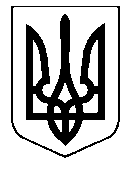 УКРАЇНАНОСІВСЬКА  МІСЬКА  РАДАНОСІВСЬКОГО  РАЙОНУ ЧЕРНІГІВСЬКОЇ  ОБЛАСТІВИКОНАВЧИЙ  КОМІТЕТРІШЕННЯ29  листопада  2018 року                м. Носівка                                   №  373Про затвердження  Порядку  розміщення  інформаційних  наметів  та  встановленнямісць для їх розміщення              Керуючись статтями 40, 52 Закону України „Про місцеве самоврядування в Україні“, пунктом 5 статті 16 Закону України „Про благоустрій населених пунктів“, з метою забезпечення конституційних прав громадян на вільне збирання, зберігання, використання, поширення інформації та їх виборчих прав,- виконком міської ради вирішив:              1. Затвердити Порядок розміщення інформаційних наметів на території Носівської міської ради (додаток 1).              2.  Визначити місця для  розміщення інформаційних наметів на території Носівської міської ради (додаток 2).                   3. Оприлюднити інформацію про визначені місця для розміщення інформаційних наметів на офіційному веб-сайті міської ради та в газеті «Носівські вісті».	     4. Контроль за виконанням рішення покласти на заступника міського голови з питань житлово-комунального господарства Сичова О.В., організацію виконання – на начальника відділу житлово-комунального господарства та благоустрою Кривенка В.Б.Міський голова                                                                      В.М.Ігнатченко Додаток 1                                                                  до рішення виконавчого                                                                   комітету міської ради                                                                  від 29 листопада 2018 року № 373П О Р Я Д О Крозміщення  інформаційних наметів (наметів, столів,рекламних засобів і т. ін.) для здійснення агітаційних,інформаційних, роз’яснювальних, рекламних заходів              Цей Порядок розроблено з метою забезпечення конституційних прав громадян на вільне збирання, зберігання, використання, поширення інформації та  їх виборчих прав у відповідності до  Конституції України, законів України „Про інформацію“, „Про вибори Президента України“, „Про вибори народних депутатів України“, „Про вибори депутатів Верховної Ради Автономної Республіки Крим, місцевих рад та сільських, селищних, міських голів“, „Про благоустрій населених пунктів“.              Розміщення  інформаційних наметів  (наметів, столів, рекламних засобів і т. ін.) для здійснення агітаційних, інформаційних, роз’яснювальних, рекламних заходів на території міста (окрім підприємницької діяльності) здійснюється у відповідності до цього Порядку та в місцях, спеціально встановлених для цього.              Для  розміщення  інформаційного  намету ініціатор, не пізніш ніж за п’ять  днів,  подає до виконавчого комітету міської ради заяву-повідомлення, в якій зазначається:-         інформація про ініціатора розміщення  інформаційного  намету  (назва політичної партії, блоку, громадської  організації, прізвище, ім’я, по батькові фізичної особи, засоби зв’язку);-         місце розміщення інформаційного намету;-         мета розміщення інформаційного намету;-         термін розміщення інформаційного намету;-         відповідальний за діяльність інформаційного намету.              З метою забезпечення благоустрою території місць розміщення  інформаційних  наметів та прилеглої території власник інформаційного  намету зобов’язаний підтримувати в належному санітарному стані місце розміщення  інформаційного  намету, для чого встановити урну для сміття та прибирати прилеглу територію в радіусі 2 метрів.                              Інформаційні  намети встановлюються таким чином, щоб не пошкодити тротуарну плитку, асфальтове покриття, зелені насадження  чи інші елементи благоустрою, не створювати перешкоду руху автотранспорту та пішоходам.              За порушення цього Порядку (незабезпечення належного санітарного стану, засміченість території, пошкодження тротуарної плитки, асфальтового покриття чи інших елементів благоустрою) ініціатор (власник) встановлення намету притягується до адміністративної відповідальності за порушення правил благоустрою у порядку, передбаченому статтею 152 КУпАП.Керуючий  справами                            виконавчого комітету                                                                  І.І. Власенко Додаток 2                                                                  до рішення виконавчого                                                                   комітету міської ради                                                                  від 29  листопада 2018 року № 373 М І С Ц Ядля розміщення інформаційних наметів на території Носівської міської ради       В місті Носівка:По вулиці Привокзальній  -   привокзальна  площа                                                   По вулиці Центральній -  центральна  площаПо вулиці Центральній,16  -  площа біля Торгового центруПо вулиці Центральній, 53 -   біля автобусної зупинки  „КЛПЗ «Носівська ЦРЛ ім. Ф.Я.Примака“По вулиці Вокзальній,9  - біля зупинки «Центр» (площа біля магазину «Голівуд»)По вулиці Буняківська -   перед в’їздом  до міського ринку «Кооператор»  В селі Володькова Дівиця:По вулиці Центральній -  біля будівлі сільського Будинку культури.   В селі Козари:По вулиці Незалежності - біля будівлі сільського Будинку культури.В селі Іржавець: По вулиці Центральній - біля будівлі сільського Будинку культури.В с. Ясна Зірка:По вулиці Конституції біля будівлі  сільського клубу.Керуючий  справами                            виконавчого комітету                                                                  І.І.ВласенкоДодаток до Порядку розміщення                                                      Носівському міському голові                                                      Ігнатченко В.М.                                                      _______________________________                                                      _______________________________                                                      _______________________________                                                     (назва політичної партії, блоку, громадської  організації,                                                                                         прізвище, ім’я, по батькові       фізичної особи)                                                     тел. ___________________________Заява-повідомлення________________________________________________________________________________________________________________________________(вказатиназву політичної партії, блоку, громадської організації, прізвище, ім’я, по батькові фізичної особи, інше)повідомляє виконавчий комітет Носівської міської ради про розміщенняінформаційного(их) намету (ів) за адресою:______________________________________________________________________________________________________________________________для здійснення агітаційних, інформаційних, роз’яснювальних, рекламних заходів на території міста Носівка, с.___________________ (необхідне підкреслити) у період з _________________201_ року  до_________________201_ року.Відповідальний за діяльність інформаційного намету__________________________________________________________________________________.               (прізвище, ім’я, по батькові відповідального, засоби зв’язку)             З Порядком  розміщення інформаційних наметів (наметів, столів, рекламних засобів і т. ін.) для здійснення агітаційних,інформаційних, роз’яснювальних, рекламних заходів, затвердженим рішенням виконавчого комітету міської ради  від ________________ року № _______ ознайомлений.____________________                                          ______________________(дата)                                                                        (підпис)